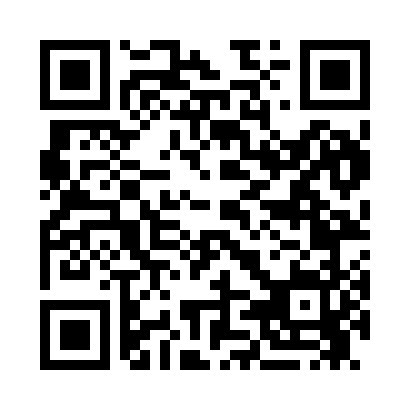 Prayer times for Dammeron Valley, Utah, USAMon 1 Jul 2024 - Wed 31 Jul 2024High Latitude Method: Angle Based RulePrayer Calculation Method: Islamic Society of North AmericaAsar Calculation Method: ShafiPrayer times provided by https://www.salahtimes.comDateDayFajrSunriseDhuhrAsrMaghribIsha1Mon4:486:181:395:318:5910:292Tue4:496:191:395:328:5910:293Wed4:496:191:395:328:5910:294Thu4:506:201:395:328:5910:285Fri4:516:201:395:328:5810:286Sat4:516:211:405:328:5810:277Sun4:526:211:405:328:5810:278Mon4:536:221:405:328:5810:269Tue4:546:231:405:328:5710:2610Wed4:556:231:405:328:5710:2511Thu4:566:241:405:328:5710:2512Fri4:566:251:405:328:5610:2413Sat4:576:251:415:338:5610:2314Sun4:586:261:415:338:5510:2315Mon4:596:271:415:338:5510:2216Tue5:006:271:415:338:5410:2117Wed5:016:281:415:328:5410:2018Thu5:026:291:415:328:5310:1919Fri5:036:291:415:328:5210:1820Sat5:046:301:415:328:5210:1721Sun5:056:311:415:328:5110:1722Mon5:066:321:415:328:5010:1523Tue5:076:331:415:328:5010:1424Wed5:086:331:415:328:4910:1325Thu5:106:341:415:328:4810:1226Fri5:116:351:415:328:4710:1127Sat5:126:361:415:318:4610:1028Sun5:136:371:415:318:4510:0929Mon5:146:371:415:318:4510:0830Tue5:156:381:415:318:4410:0631Wed5:166:391:415:318:4310:05